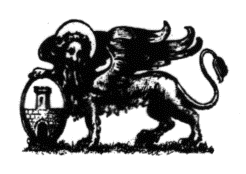 COMUNE DI ROVATOVia Lamarmora, 7 – 25038 Rovato – BSTel 03077131 – Fax 0307713217E-mail protocollo@comune.rovato.bs.it – PEC protocollo@pec.comune.rovato.bs.itAPPALTO DEL SERVIZIO DI TESORERIA E CASSA PER IL PERIODO 01/05/2020 – 31/12/2024. CIG 81760333DFOFFERTA TECNICAIl/La sottoscritto/a ____________________________________________________________ nato/a a ______________________ il _____/_____/_______ C.F. ______________________residente a ____________________________ in via _________________________________n. ____ in qualità di Legale Rappresentante, con la qualifica di __________________________della società __________________________________________________________________con sede in via ______________________________________________________ n. _______ cap ______________ città _________________________________ provincia _____________C.F. __________________________________ P.IVA _________________________________ Tel. ___________________________ Fax __________________________________________e-mail PEC ___________________________________________________________________con riferimento alla gara in oggetto, - presa visione del bando di gara, del disciplinare di gara, del progetto di servizio e dello schema di convenzione e accettate incondizionatamente tutte le prescrizioni in essi contenute;- considerate tutte le circostanze generali e particolari suscettibili di influire sulla determinazione dell’offerta, sulle condizioni contrattuali e sull’esecuzione del servizio;- tenuto conto, nella preparazione della propria offerta, degli obblighi relativi alle disposizioni in materia di sicurezza, di condizioni di lavoro e di previdenza e assistenza in vigore nel luogo dove deve essere eseguito il servizio;OFFREper l’esecuzione del servizio le seguenti condizioni:1) Tasso passivo sulle anticipazioni di tesoreria (art. 12 c. 2 dello Schema di convenzione) rispetto all’Euribor 3 mesi (tasso 365) punti percentuali (indicare solo lo spread – massimo 1,90% (a pena di esclusione) - indicare al massimo 2 decimali):_____________ [in cifre] (_________________________________) [in lettere] in aumento OPPURE_____________ [in cifre] (_______________________________) [in lettere] in diminuzione 2) Tasso attivo sulle giacenze di cassa eventualmente escluse dal sistema di tesoreria unica statale (art. 12 c. 3 dello Schema di convenzione) - maggiorazione in punti percentuali per anno - da applicarsi al “Euribor a 3 mesi (tasso 365) punti percentuali (indicare solo lo spread - indicare al massimo 2 decimali): _______________ [in cifre] (_______________________________) [in lettere] Non sono ammessi, a pena di esclusione, spread inferiori allo zero.3) Possesso certificazione UNI EN ISO 9001:2008 (o equivalente) per la gestione di tesoreria e cassa degli Enti Pubblici                                                                           SI	              		   NOData      Il dichiaranteDocumento informatico firmato digitalmente ai sensi del testo unico D.P.R. 28 dicembre 2000, n. 445, del D.Lgs. 7 marzo 2005, n.82 e norme collegate